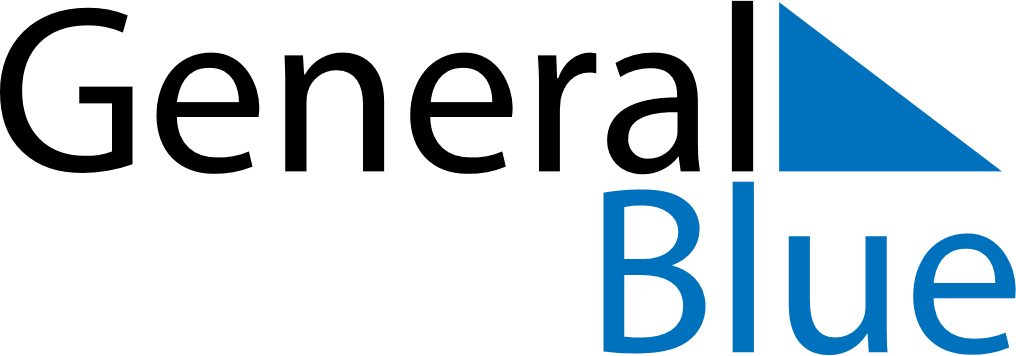 2024 – Q1Uruguay  2024 – Q1Uruguay  2024 – Q1Uruguay  2024 – Q1Uruguay  2024 – Q1Uruguay  JanuaryJanuaryJanuaryJanuaryJanuaryJanuaryJanuarySundayMondayTuesdayWednesdayThursdayFridaySaturday12345678910111213141516171819202122232425262728293031FebruaryFebruaryFebruaryFebruaryFebruaryFebruaryFebruarySundayMondayTuesdayWednesdayThursdayFridaySaturday1234567891011121314151617181920212223242526272829MarchMarchMarchMarchMarchMarchMarchSundayMondayTuesdayWednesdayThursdayFridaySaturday12345678910111213141516171819202122232425262728293031Jan 1: New Year’s DayJan 6: EpiphanyFeb 12: CarnivalFeb 13: Shrove TuesdayMar 25: Tourism WeekMar 28: Maundy ThursdayMar 29: Good FridayMar 31: Easter Sunday